SPARK APPLICATION FOR CONFERENCE ATTENDANCE*Please attach any additional information as needed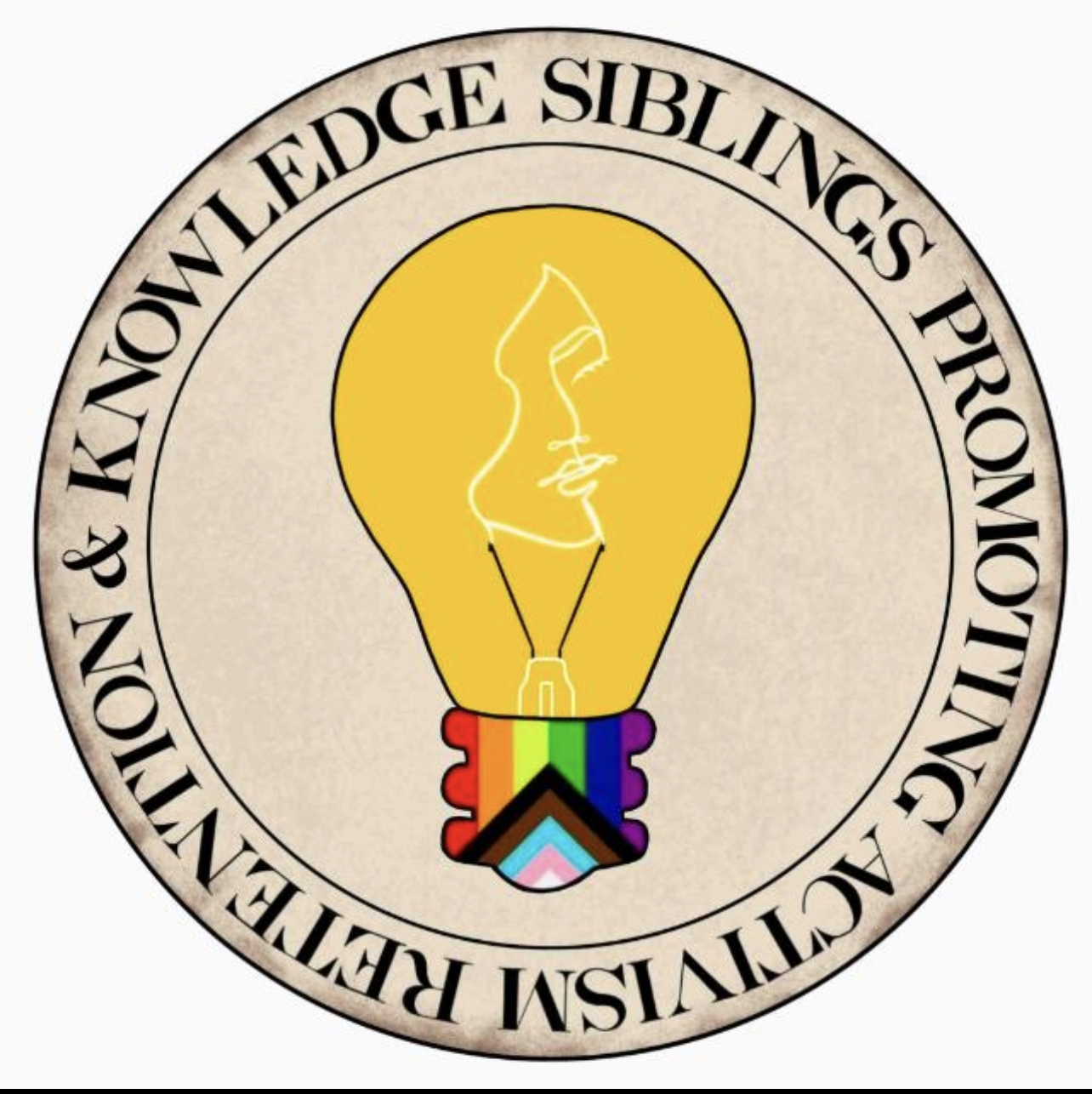 Applicant InformationName: _______________________________________________________________________________Classification: __________________________________ Card No.: _______________________________Phone No.: ____________________________________ E-mail: _________________________________Preferred method of contact: _____________________________________________________________Referred by : __________________________________________________________________________Conference InformationConference you’re applying to attend: ______________________________________________________Date of Conference: _________________________ Past Conference Attendance ( Circle One) ?   YES   NOIf yes, please list all conferences attended in the last three (3) years: __________________________________________________________________________________________________________________________________________________________________________Involvement InformationAre you part of any IBEW Group or Committee ( Circle One ) ?      YES      NO If yes, please list all groups or committees you are a part of : __________________________________________________________________________________________________________________________________________________________________________Please provide a brief statement as to why you would like to be considered to attend the requested conference : __________________________________________________________________________________________________________________________________________________________________________Please list any IBEW meetings, sponsored events, and community activities you have participated in over the last six (6) months: _______________________________________________________________________________________________________________________________________________________________________________________________________________________________________________________________